                                                                                                                                                                                         Утверждено                                                                                                                                                                                        Постановлением Главы                                                                                                                                                                                               АМСУ Нарского сельского поселения                                                                                                                                                                                                                                              от  30.12.2020г.    № 44ПЕРЕЧЕНЬ МУНИЦИПАЛЬНОГО  ИМУЩЕСТВА МО «НАРСКОЕ СЕЛЬСКОЕ ПОСЕЛЕНИЕ» РСО-АЛАНИЯ, СВОБОДНОГО ОТ ПРАВ ТРЕТЬИХ ЛИЦ(ЗА ИСКЛЮЧЕНИЕМ ИМУЩЕСТВЕННЫХ ПРАВ СУБЪЕКТОВ МАЛОГОИ СРЕДНЕГО ПРЕДПРИНИМАТЕЛЬСТВА), ДЛЯ ПРЕДОСТАВЛЕНИЯВО ВЛАДЕНИЕ И (ИЛИ) В ПОЛЬЗОВАНИЕ НА ДОЛГОСРОЧНОЙ ОСНОВЕСУБЪЕКТАМ МАЛОГО И СРЕДНЕГО ПРЕДПРИНИМАТЕЛЬСТВА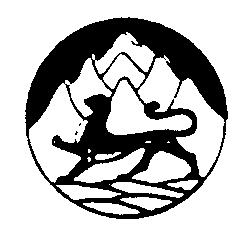 АДМИНИСТРАЦИЯ МЕСТНОГО САМОУПРАВЛЕНИЯНАРСКОГО  СЕЛЬСКОГО  ПОСЕЛЕНИЯ  АЛАГИРСКОГО РАЙОНАРЕСПУБЛИКИ СЕВЕРНАЯ ОСЕТИЯ – АЛАНИЯП О С Т А Н О В Л Е Н И Е            от «_30_ »  __12__ 2020 г.                                                             № _44_                                                                                                      с. НарОб утверждении Перечня муниципального имущества, свободного от правтретьих лиц (за исключением имущественных прав субъектов малого исреднего предпринимательства), для предоставления  во владениеи (или) в пользование на долгосрочной основе субъектам малого и среднегопредпринимательства В соответствии с федеральными законами от 6 октября 2003 года № 131-ФЗ «Об общих принципах организации местного самоуправления в Российской Федерации», от 26 июля 2006 года  № 209-ФЗ «О развитии малого и среднего предпринимательства в Российской Федерации»,  Постановлением АМС Нарского сельского поселения Алагирского района  от 30.12.2020г. № 43 «Об утверждении порядка формирования, ведения, ежегодного дополнения  и опубликования Перечня  муниципального имущества, свободного от прав третьих лиц, предназначенного для предоставления во владение и (или) пользование субъектам малого и среднего предпринимательства и организациям, образующим инфраструктуру поддержки субъектов малого и среднего предпринимательства» администрация местного самоуправления Нарского сельского поселения   п о с т а н о в л я е т:1. Утвердить  Перечень  муниципального  имущества МО «Нарское сельское поселение»,  свободного  от  прав третьих     лиц    (за исключением     имущественных   прав   субъектов    малого  и среднего  предпринимательства),   для предоставления  во   владение и (или) в  пользование       на       долгосрочной      основе     субъектам    малого    и  среднего предпринимательства, согласно приложению.2. Настоящее постановление вступает в силу после его официального опубликования на официальном сайте АМСУ Алагирского района    www.алаг-ир.ru.3.  Контроль за исполнением данного постановления оставляю за собой.     Глава  администрации                                                                       Хетагуров И.Е.N п/пНаименование объектаАдрес (местоположение) <*>Реестровый номер муниципального имущества (РНМИ) <*>Кадастровый номер земельного участкаВид имущества (здание/помещение)Тип назначения недвижимости <*> (административное/складское/производственное)Наименование объекта учета <*>Этажность (для здания)/ Этаж (номер на поэтажном плане - для помещения)Общая площадь, кв. м.Необходимость проведения капитального ремонта (есть - 1/нет - 0)Наличие ограничения (обременения) (да - 1/нет - 0)В случае наличия ограничения (обременения) в виде арендыВ случае наличия ограничения (обременения) в виде арендыВ случае наличия ограничения (обременения) в виде арендыВ случае наличия ограничения (обременения) в виде арендыВ случае наличия ограничения (обременения) в виде арендыN п/пНаименование объектаАдрес (местоположение) <*>Реестровый номер муниципального имущества (РНМИ) <*>Кадастровый номер земельного участкаВид имущества (здание/помещение)Тип назначения недвижимости <*> (административное/складское/производственное)Наименование объекта учета <*>Этажность (для здания)/ Этаж (номер на поэтажном плане - для помещения)Общая площадь, кв. м.Необходимость проведения капитального ремонта (есть - 1/нет - 0)Наличие ограничения (обременения) (да - 1/нет - 0)Наименование арендатора с указанием организационно-правовой формыВид использования по договоруДата заключения договора аренды (формат дд.мм.гг)Срок действия договора аренды, мес.Дата окончания действия договора аренды (формат дд.мм.гг)123456789101112131415161Административное здание АМСУРСО-Алания,Алагирский район, с. Нар Помещение на 2 этажеадминистративноеАдминистративное здание АМСУ2-х этажное320000000